КОНЦЕПЦИЯ РАЗВИТИЯЦЕНТРА ПОДДЕРЖКИ ПРЕДПРИНИМАТЕЛЬСТВА АВТОНОМНОЙ НЕКОММЕРЧЕСКОЙ ОРГАНИЗАЦИИ «АГЕНТСТВО РЕСПУБЛИКИ БАШКОРТОСТАН ПО РАЗВИТИЮ МАЛОГО И СРЕДНЕГО ПРЕДПРИНИМАТЕЛЬСТВА» НА 2024 ГОД И ПЛАНОВЫЙ ПЕРИОД 2025 - 2030 ГОДЫУфа, 2023СОДЕРЖАНИЕ:1. Общие положенияНастоящая концепция развития Центра поддержки предпринимательства разработана в соответствии с: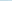 - Федеральным законом от 24.07.2007 № 209-ФЗ «О развитии малого и среднего предпринимательства в Российской Федерации»;- Приказом Министерства экономического развития Российской Федерации от 26.03.2021 № 142 «Об утверждении требований к реализации мероприятий, осуществляемых субъектами Российской Федерации, бюджетам которых предоставляются субсидии на государственную поддержку малого и среднего предпринимательства, а также физических лиц, применяющих специальный налоговый режим «Налог на профессиональный доход», в субъектах Российской Федерации, направленных на достижение целей, показателей и результатов региональных проектов, обеспечивающих достижение целей, показателей и результатов федеральных проектов, входящих в состав национального проекта «Малое и среднее предпринимательство и поддержка индивидуальной предпринимательской инициативы», и требований к организациям, образующим инфраструктуру поддержки субъектов малого и среднего предпринимательства».Целью разработки концепции является определение среднесрочных стратегических направлений, механизмов реализации, целей и приоритетов развития Центра поддержки предпринимательства В соответствии с поставленной целью в концепции:- дана оценка современного состояния ключевых факторов развития Центра поддержки предпринимательства; - сформулирована миссия Центра поддержки предпринимательства на среднесрочную перспективу;- определены и обоснованы цель и среднесрочные приоритетные направления развития Центра поддержки предпринимательства с учетом общих приоритетов развития предпринимательства в Республике Башкортостан.Настоящая концепция определяет направления и механизмы деятельности Центра поддержки предпринимательства в интересах развития субъектов малого и среднего предпринимательства (далее — СМСП).Целевая аудитория: СМСП Республики Башкортостан - хозяйствующие субъекты (юридические лица, индивидуальные предприниматели и крестьянские фермерские хозяйства), отнесенные в соответствии с условиями, установленными Федеральным законом № 209-ФЗ к малым и средним предприятиям, в том числе к микропредприятиям, зарегистрированные на территории Республики Башкортостан, сведения о которых содержатся в Едином Реестре субъектов малого и среднего предпринимательства Федеральной налоговой службы, физические лица, заинтересованные в осуществлении предпринимательской деятельности, а также физические лица, применяющие специальный налоговый режим «Налог на профессиональный доход».2. Ключевые принципы реализации КонцепцииЦентр поддержки предпринимательства - структурное подразделение центра «Мой Бизнес» АНО «Агентство РБ по предпринимательству».Миссия Центра поддержки предпринимательства - создание благоприятных условий для развития малого и среднего предпринимательства посредством оказания поддержки СМСП Республики Башкортостан на бесплатной.Функционирование Центра поддержки предпринимательства позволит решить задачу по развитию поддержки малого и среднего предпринимательства в Республике Башкортостан.В рамках деятельности Центра поддержки предпринимательства предполагается:1. Выстраивание постоянно действующей системы поддержки бизнеса.2. 	Организация комплексного и квалифицированного сопровождения СМСП и физических лиц, заинтересованных в начале осуществления предпринимательской деятельности, а также физических лиц, применяющих специальный налоговый режим «Налог на профессиональный доход» на различных этапах их развития, информационной, консультационной поддержки, а также поддержки в области обучения.3. Становление и развитие СМСП Республики Башкортостан, в том числе потенциальных субъектов малого и среднего предпринимательства (физических лиц), а также физических лиц, применяющих специальный налоговый режим «налог на профессиональный доход».4. Повышение уровня информированности и правового сознания предпринимателей и населения региона в сфере малого и среднего бизнеса.3. Цель и задачи создания и развития Центра поддержки предпринимательстваОсновная цель создания Центра поддержки предпринимательства - обеспечение эффективной комплексной поддержки СМСП Республики Башкортостан.Стратегическая цель Центра поддержки предпринимательства - оказание поддержки предпринимательской деятельности, обеспечение устойчивого развития малого и среднего бизнеса как способа создания новых рабочих мест, увеличения количества СМСП, популяризации предпринимательства в регионе.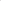 Задачи создания и развития Центра поддержки предпринимательства на территории Республики Башкортостан:- формирование благоприятной среды для развития предпринимательства; - оказание комплексной консультационной поддержки и поддержки в области обучения начинающим и действующим предпринимателям;- достижение взаимодействия между бизнесом и региональной властью посредством проведения совместных мероприятий; - повышение конкурентоспособности региональной продукции;- повышение уровня грамотности и предпринимательских компетенций СМСП;- формирование позитивного образа предпринимательства.Центр поддержки предпринимательства обеспечивает оказание следующих услуг:- услуга скоринга;- консультирования об услугах ЦПП;- консультационные услуги по вопросам начала ведения собственного дела для физических лиц, планирующих осуществление предпринимательской деятельности, а также физических лиц, применяющих специальный налоговый режим "Налог на профессиональный доход";- консультационные услуги по вопросам финансового планирования (бюджетирование, оптимизация налогообложения, бухгалтерские услуги, привлечение инвестиций и займов);- консультационные услуги по вопросам маркетингового сопровождения деятельности и бизнес-планирования субъектов малого и среднего предпринимательства, а также физических лиц, применяющих специальный налоговый режим "Налог на профессиональный доход", в том числе физических лиц, заинтересованных в начале осуществления предпринимательской деятельности (разработка маркетинговой стратегии и планов;- консультационные услуги по вопросам правового обеспечения деятельности субъектов малого и среднего предпринимательства, а также физических лиц, применяющих специальный налоговый режим "Налог на профессиональный доход" (в том числе составление и экспертиза договоров, соглашений, учредительных документов, должностных регламентов и инструкций, обеспечение представительства в судах общей юрисдикции, арбитражном и третейском судах, составление направляемых в суд документов (исков, отзывов и иных процессуальных документов), обеспечение представления интересов субъекта малого и среднего предпринимательства в органах государственной власти и органах местного самоуправления при проведении мероприятий по контролю);- консультационные услуги по подбору персонала, по вопросам применения трудового законодательства (в том числе по оформлению необходимых документов для приема на работу, а также разрешений на право привлечения иностранной рабочей силы);- услуги по организации сертификации товаров, работ и услуг субъектов малого и среднего предпринимательства (в том числе международной), а также сертификации (при наличии соответствующей квалификации) субъектов малого и среднего предпринимательства по системе менеджмента качества в соответствии с международными стандартами;- содействие в размещении субъекта малого и среднего предпринимательства, а также физического лица, применяющего специальный налоговый режим "Налог на профессиональный доход", на электронных торговых площадках, в том числе содействие в регистрации учетной записи (аккаунта) на торговых площадках, в ежемесячном продвижении продукции субъекта малого и среднего предпринимательства, а также физического лица, применяющего специальный налоговый режим "Налог на профессиональный доход", на торговой площадке;- предоставление информации о возможностях получения кредитных и иных финансовых ресурсов;- иные консультационные услуги в целях содействия развитию деятельности субъектов малого и среднего предпринимательства, а также физических лиц, применяющих специальный налоговый режим "Налог на профессиональный доход";- проведение для физических лиц, заинтересованных в начале осуществления предпринимательской деятельности, а также физических лиц, применяющих специальный налоговый режим "Налог на профессиональный доход", и для субъектов малого и среднего предпринимательства семинаров, конференций, форумов, круглых столов;- организация и проведение программ обучения для субъектов малого и среднего предпринимательства, физических лиц, заинтересованных в начале осуществления предпринимательской деятельности, а также физических лиц, применяющих специальный налоговый режим "Налог на профессиональный доход", с целью повышения квалификации по вопросам осуществления предпринимательской деятельности;- организация участия субъектов малого и среднего предпринимательства, а также физических лиц, применяющих специальный налоговый режим "Налог на профессиональный доход", в межрегиональных бизнес-миссиях;- обеспечение участия субъектов малого и среднего предпринимательства, а также физических лиц, применяющих специальный налоговый режим "Налог на профессиональный доход", в выставочно-ярмарочных и конгрессных мероприятиях на территории Российской Федерации в целях продвижения товаров (работ, услуг) субъектов малого и среднего предпринимательства, а также физических лиц, применяющих специальный налоговый режим "Налог на профессиональный доход", развития предпринимательской деятельности, в том числе стимулирования процесса импортозамещения;- услуги по разработке франшиз предпринимателей, связанные с анализом рынка, разработкой состава франшизы, разработкой пакетов франшизы (определение стоимости), созданием финансовой модели франшизы, юридической упаковкой, презентацией франшиз, рекомендациями по продаже;- иные виды деятельности в рамках реализации государственных программ (подпрограмм) субъектов Российской Федерации и муниципальных программ, содержащих мероприятия, направленные на создание и развитие субъектов малого и среднего предпринимательства, а также физических лиц, применяющих специальный налоговый режим "Налог на профессиональный доход".4. Основные направления и приоритеты развития Центра поддержки предпринимательстваЦентр поддержки предпринимательства оказывает широкий перечень консультационных услуг и проводит различные мероприятия (форумы, конференции, семинары, тренинги), направленные на содействие становления и развития СМСП Республики Башкортостан, в том числе потенциальных субъектов малого и среднего предпринимательства (физических лиц), а также физических лиц, применяющих специальный налоговый режим «Налог на профессиональный доход».Услуги, оказываемые Центром поддержки предпринимательства, соответствуют требованиями международного стандарта Системы менеджмента качества ГОСТ Р ИСО 9001-2015 (IS0 9001:2015).Центром поддержки предпринимательства проводится работа по популяризации предпринимательства с целью формирования положительного образа предпринимателя, информированию бизнес-сообщества о мерах, предпринимаемых государством для создания благоприятного делового климата.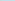 Указанная работа включает в себя:- формирование положительного образа предпринимателя, популяризация роли предпринимательства, продвижение информации о деятельности Центра поддержки предпринимательства с помощью телевидения, радио и печатных средств массовой информации; - продвижение информации о деятельности Центра поддержки предпринимательства с помощью издания информационных материалов;- продвижение раздела на сайте https://cmbrb.ru/ о Центре поддержки предпринимательства и предоставляемых услугах; - продвижение информации о деятельности Центра поддержки предпринимательства в социальных сетях и др.;- реализация мероприятий, направленных на популяризацию предпринимательства и начала собственного дела, в том числе путем организации и проведения семинаров, круглых столов, конференций, форумов, иных публичных мероприятий, а также издания информационных пособий.На период 2024-2025 гг. планируется увеличить квоты на оказание следующих услуг Центра поддержки предпринимательства: - содействие в размещении субъекта малого и среднего предпринимательства на электронных торговых площадках; - разработка фирменного стиля; - разработка сайтов; - содействие в популяризации продукции субъекта малого и среднего предпринимательства, а также самозанятых граждан; - содействие в получении сертификации, декларировании, аттестации; - содействие в получении свидетельства о регистрации товарного знака; - разработка бизнес-планов; - создание каталогов продукции для субъектов МСП. В части проведения мероприятий планируется сделать акцент на новые темы мероприятий актуальные для настоящего времени:- франшиза - как эффективное построение бизнеса;- современные технологии продвижения товаров и услуг СМСП, в т.ч. интернет-продвижение;- построение бизнес-моделей, антикризисное управление предприятием; - участие СМСП в государственных закупках; - содействие в размещении субъектов МСП на электронных торговых площадках. В целях популяризации продукции производителей Республики Башкортостан планируется проведение бизнес-миссий. Приоритетами Центра являются:- обеспечение благоприятных условий для развития предпринимательства в регионе;- содействие увеличению количества СМСП и доли, производимых региональными субъектами МСП товаров (работ, услуг), а также расширение рынков сбыта. 5. Механизмы реализации и мониторинга реализации КонцепцииКонсультационные услуги оказываются работниками Центра, сторонними организациями, обладающими опытом оказания услуг СМСП по определенной тематике, после прохождения конкурсного отбора.Проведение семинаров, конференций, форумов, круглых столов и иных мероприятий организуется Центром поддержки предпринимательства с привлечением специализированных организаций, обладающих опытом проведения аналогичных мероприятий, также после прохождения конкурсного отбора.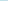 Популяризация предпринимательской деятельности предполагает целенаправленное широкое информирование о реализации мер государственной поддержки и создание позитивного образа предпринимателя.Продвижение информации о мерах государственной поддержки, реализуемых на территории Республики Башкортостан, и деятельности Центра поддержки предпринимательства также производится с помощью издания информационных материалов (буклетов, брошюр, пособий, листовок), наполнения сайта Центра, социальных сетей.Система мониторинга реализации концепции Центра поддержки предпринимательства представляет собой систему сквозного контроля за реализацией мероприятий.Целью мониторинга является своевременное выявление проблемных вопросов и возможностей их устранения.В качестве результатов реализации концепции могут быть определены:- выполнение мероприятий за определённый период;- объективные изменения в сфере развития малого и среднего бизнеса;- общественное мнение.С учётом финансовых возможностей и результатов реализации в концепцию могут вноситься изменения и дополнения.Ключевые показатели эффективности деятельности Центра поддержки предпринимательстваОсновные показатели деятельности Центра поддержки предпринимательства:Количество услуг, предоставленных субъектам малого и среднего предпринимательства, а также физическим лицам, применяющим специальный налоговый режим "Налог на профессиональный доход", и физическим лицам, заинтересованным в начале осуществления предпринимательской деятельности. Количество комплексных услуг, предоставленных субъектам малого и среднего предпринимательства.Количество субъектов малого и среднего предпринимательства, получивших государственную поддержку.Количество самозанятых граждан, получивших государственную поддержку. Количество физических лиц, заинтересованных в начале осуществления предпринимательской деятельности, получивших государственную поддержку.Количество созданных субъектов малого и среднего предпринимательства из числа физических лиц, получивших государственную поддержкуКоличество предоставленных услуг по консультированию и содействию в регистрации на Цифровой платформе МСП.Общие положения3Ключевые принципы реализации Концепции4Цель и задачи создания и развития Центра поддержки предпринимательства4Основные направления и приоритеты развития Центра поддержки предпринимательства7Механизмы реализации и мониторинга реализации Концепции9Ключевые показатели эффективности деятельностиЦентра поддержки предпринимательства10